ΕΛΛΗΝΟΑΜΕΡΙΚΑΝΙΚΟΝ ΕΚΠΑΙΔΕΥΤΙΚΟΝ  ΙΔΡΥΜΑ
ΚΟΛΛΕΓΙΟ ΑΘΗΝΩΝ – ΚΟΛΛΕΓΙΟ ΨΥΧΙΚΟΥ
ΚΟΛΛΕΓΙΟ ΨΥΧΙΚΟΥ – ΔΗΜΟΤΙΚΟ ΣΧΟΛΕΙΟ
ΛΑΤΣΕΙΟ ΔΙΔΑΚΤΗΡΙΟΗ Βιβλιοθήκη σάς προτείνει...
5η και 6η τάξηΒιταλιώτου-Σέττα, Αντωνία. Στο νησί με τη σιδερένια καρδιά. Εκδ. Μίνωας, 2014.                      Δασκαλάκη, Μαρία. Μυστική αποστολή. Στα ίχνη του κρυμμένου θησαυρού. Εκδ. Μίνωας, 2014.
Λυχναρά, Λίνα. Το κλεμμένο βιολί. Εκδ. Πατάκη, 2011.                                                           Μαστρογιάννη, Ιφιγένεια. Χάρτινη αγκαλιά. Εκδ. Καλέντη, 2014.
Παπαγιάννη, Μαρία. Ως διά μαγείας. Εκδ. Πατάκη, 2013.
Σαραντίτη, Ελένη. Η Χαρούλα στους εφτά ουρανούς. Εκδ. Πατάκη, 2013.                                     Applegate, Katherine. Ο ένας και μοναδικός Ιβάν. Εκδ. Polaris, 2014.
Casanova, Antonio. Από τη σειρά «Ο μάγος» το βιβλίο Ο μυστικός κόσμος. Εκδ. Μεταίχμιο, 2012. Dupeyron, Odin. Και το παραμύθι δεν τελείωσε. Εκδ. Καλέντη, 2014.
Littlewood, Kathryn. Το μαγικό ζαχαροπλαστείο. Εκδ. Ψυχογιός, 2014.
London, Jack. Το κάλεσμα της άγριας φύσης. Εκδ. Μεταίχμιο, 2014.
Palacio, R.J.  Θαύμα.  Εκδ. Παπαδόπουλος,  2013.       
Sgardoli, Guido. Όλα από δύο. Εκδ. Καλέντη, 2014.
Stock, Barbara. Vincent. Εκδ. Αιώρα, 2014                                                          Χριστουγεννιάτικα βιβλία                                                     Chancellor, Henry. Το μυστικό του μουσείου. Εκδ. Τόπος, 2009.                                                                                
Funke, Cornelia. Όταν ο Άγιος Βασίλης έπεσε στη γη. Εκδ. Λιβάνη, 2010. 
                     
                                                     Για απαιτητικούς αναγνώστες
 Κέζα, Λώρη.Τα κατορθώματα της Ρόζας Δελλατόλα.Υπόθεση Laurus. Εκδ. Διόπτρα, 2013.
 Patterson, James. Οι κυνηγοί του θησαυρού. Εκδ. Ψυχογιός, 2014.
 Snicket, Lemony. Ποιος μπορεί να είναι τέτοια ώρα; Εκδ. Ψυχογιός, 2013.  
 Zannoner, Paola. Θέλω να γίνω συγγραφέας. Εκδ. Κέδρος, 2014.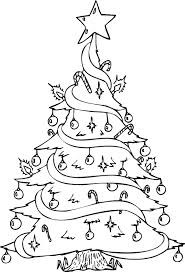 Η Βιβλιοθήκη σάς εύχεται Καλές Γιορτές